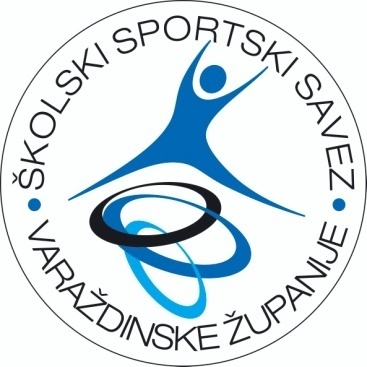 IZVJEŠTAJ S  NATJECANJA - FINALE2018.-2019.KONAČNI POREDAK:     ŽDRIJEB (SKUPINE) I REZULTATI ODIGRANIH SUSRETA:Ekipa  OŠ VI. VARAŽDIN  plasirala se na državno natjecanje.1.SPORTRUKOMET - FINALE2.SKUPINAFINALE3.OŠ / SŠOŠ4.M / ŽŽ5.NAZIV DOMAĆINAŠSSVŽ6.VODITELJŠSSVŽ7.DATUM NATJECANJA25.02.2019.8.DATUM SLANJA IZVJEŠTAJA25.02.2019.9.BROJ EKIPA NA NATJECANJU410.BROJ ODIGRANIH UTAKMICA411.UKUPAN BROJ DJECE NA NATJECANJU5612.SUCIHRS VŽmj.NAZIV ŠKOLENAZIV ŠSDaVODITELJ1.OS  VI  VARAŽDINVI OS VARAŽDINTOMICA  KANOTI2.OŠ  NOVI  MAROFTORNADOTOMO  HORVAT3.OS  IVANEC IKSNEVENKA  BUNIC4.OŠ  SRACINECOŠ  SRACINECDAMIR  FOTAKbr.u.ždrijebekipeekiperez1A1 - B2IVANOM9:132B1 - A2VI. VŽSRA22:23PORAŽENI ZA 3. MJ.IVASRA15:84POBJEDNICI ZA 1. MJ.NOMVI.VŽ9:26